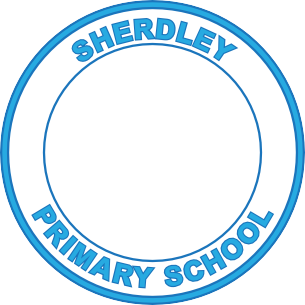 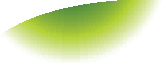 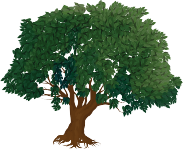 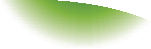 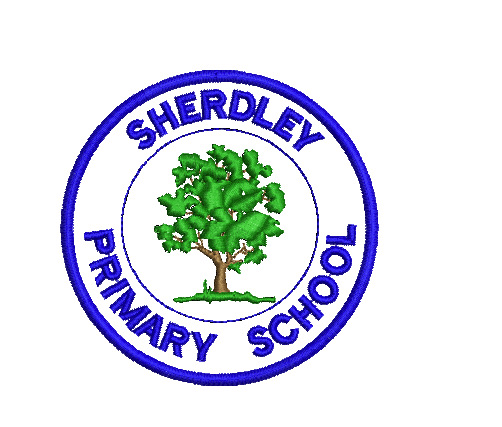 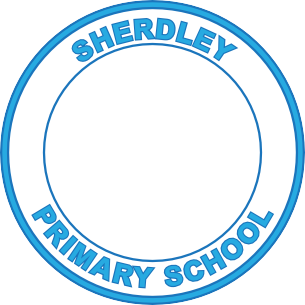 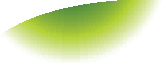 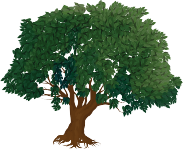 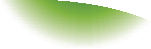 Sherdley Primary School													2022-23English - Writing Curriculum Map 			AutumnSpringSummerPre-School(Talk for Writing)Where’s Spot?Pumpkin SoupStickmanBear HuntDaisy and the EggJasper and the BeanstalkThe GruffaloWhiffy WilsonThe Three Little PigsWrite some or all of name.Write some letters accurately.Write some or all of name.Write some letters accurately.Write some or all of name.Write some letters accurately.Reception(Talk for Writing)The Owl Babies Room on the Broom Little Robin Red Breastnames, simple words/labels, captions and lists, simple sentenceGingerbread Man Little Hen Red Handa’s Surprisesimple sentences/captions, instructions,descriptions, labelling characters, pictures and story parts, poster, lists, simple recounts, life cycles (NF)Mad about Minibeasts (Poetry)Rainbow Fish Giganotosaurusrecount, letters, information text, life cycles, poster, story endingPunctuation & GrammarLower case lettersLower case lettersCapital lettersFull stopsYear 1The Queen’s Hat-narrativeToys from the Past- report (NF)Firework Night- poetryBeegu - narrativeLost and Found-narrativeOn Safari-travel journal (NF)Pinocchio-narrativeWalk in the Woods-recount (NF)The Train Ride- narrativePunctuation & GrammarIntroduce capital letters . ? and !Forming sentencesLeave spaces between wordsCapital letters for namesJoining words with ‘and’Capital letters for names and pronoun IJoining words and clauses with ‘and’Capital letters for names and pronoun IYear 2The owl who was afraid of the dark- narrativeHow to make a bird feeder – instructions (NF)Hibernation- non-chronological report (NF)The Great Fire of London- diary (NF)The Crow’s Tale – narrative (fable)This is how we do it – letterGeorge and the Dragon - narrativeLittle Red Reading Hood- narrativeDesk Diddler - poetryPunctuation & GrammarCo-ordinating conjunctions (or, and, but)Subordinating conjunctions (when, if, that, because)Expanded noun phrasesStatements/ questions/ exclamations/ commandsPresent and past tenseCapital letters/ full stops/ question and exclamation marksMake adjectives using suffixes  -ful   -less  -er  -estMake adverbs by using  -lyExpanded noun phrasesStatements/ questions/ exclamations/ commandsCommas in listsApostrophesMake nouns using suffixes  -ness   -erExpanded noun phrasesStatements/ questions/ exclamations/ commandsApostrophesYear 3How to Wash a Woolly Mammoth (Transition Unit) – Instructions (NF)Stone Age Boy – NarrativeSkara Brae - Holiday Brochure (NF)Autumn is Here-PoetryThe True Story of the 3 Little Pigs - NarrativeFlood-Persuasive letter to DIY SOSHow A Robot Dog Works(Mr Hublot animation) - Explanation (NF)Wolves in the Walls - NarrativeThe Journal of Iliona - Diary  (NF)Punctuation & GrammarImperative verbsSubordinating and coordinating conjunctions.Prepositions and prepositional phrases.AdjectivesSubheadings and headings.Past/present tenseAdverbial phrasesClauses and phrasesExpanded noun phrasesa/anInverted commasParagraphsPast/present tensePrecise nounsPresent perfect tenseParagraphsSubheadingsConjunctionsRelative clausesComplex sentencesAdverbsYear 4The Blue Umbrella – NarrativeDigestion – Explanation (NF)The Plague Village – Playscript (NF)The Lost Thing – FantasyThe Creature – Newspaper report (NF)Still I Rise – PoetryTheseus and the Minotaur – Narrative Myths and Legends (History link)The Iron Man – NarrativeHoliday Brochure – Persuasive Writing (NF)Punctuation & GrammarExpanded noun phrasesFronted adverbialInverted commasAppropriate choice of pronoun or noun for cohesion.Standard English formsApostrophes to mark plural possession Grammatical difference between plural and possessive -sUse of paragraphs to organize ideas, consolidation of previously taught skills.Year 5The Nowhere Emporium  - narrativeThe Fantastic Flying Books of Mr Morris Lessmore – narrativeMars Transmission -Film unit  - journal (NF)The Highway man – poemGorilla - narrativePlastic pollution  - speech (NF)Malfeasance - poemCloud Tea Monkeys – narrativeEmperor Penguins - non chronological report (NF)Punctuation & GrammarRelative clause  Brackets, dashes or commas to indicate parenthesisAdverbials to link across paragraphsAdverbsModal verbsUse commas to clarify meaning or avoid ambiguityModal verbsUse commas to clarify meaning or avoid ambiguityAdverbials to link across paragraphsYear 6Endangered Species: Non-Chronological report (NF)Warhorse: Diary (NF)Alma: NarrativeAnti-bullying week: Letter (NF)The piano: PoemLost Words: Non-Chronological reportPoem (NF)A cloudy lesson: Instructions (NF)Francis: NarrativeThe Amazon: Information text (NF)The Explorer: Survival Guide (NF)New School: Double page spread (NF)Punctuation & GrammarSemi-colons, colons or dashes to mark boundaries between independent clauses Colons and semi-colons when writing listsPunctuating bullet points Cohesion across paragraphs with different devices Formal/informal languageSynonyms and antonymsSemi-colons, colons or dashes to mark boundaries between independent clauses Colons and semi-colons when writing listsPunctuating bullet points Cohesion across paragraphs with different devices Formal/informal languageSynonyms and antonymsSemi-colons, colons or dashes to mark boundaries between independent clauses Colons and semi-colons when writing listsCohesion across paragraphs with different devices Using the subjunctive form Synonyms and antonyms